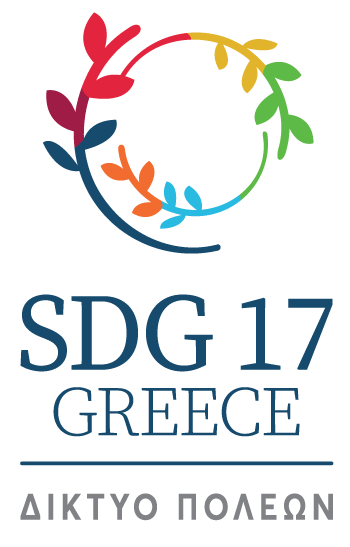 Διαδικτυακή Εκδήλωση – Κοπή Πρωτοχρονιάτικης Πίτας 2021Παρασκευή, 29 Ιανουαρίου 2021, ώρα 17:00Αμφιθέατρο «Μίκης Θεοδωράκης»Δήμου Παπάγου- Χολαργού(livestreaming)https://livemedia.zoom.us/j/98749648347Π Ρ Ο Γ Ρ Α Μ ΜΑΈναρξη Εκδήλωσης Μουσική έναρξη17:00Μιμή Ρουφογάλη, Σολίστ, Αντιδήμαρχος Πολιτισμού, Διεθνών Σχέσεων, Εθιμοτυπίας Δήμου Παπάγου – ΧολαργούΝικόλας Καραγκιαούρης, βαρύτονοςΠαιδική Χορωδία Ομίλου για την UnescoΒορείων ΠροαστίωνΚαλωσόρισμα 17:10Ηλίας Αποστολόπουλος, Δήμαρχος Παπάγου-Χολαργού, Μέλος Δ.Σ. Δικτύου SDG17GreeceΕισαγωγή17:10-17:20Μαρίνα Πατούλη Σταυράκη, Πρόεδρος Δ.Σ. Δικτύου SDG1GreeceΠροβολή videoΔράσεων ΔικτύουΓιάννης Φωστηρόπουλος, Ταμίας Δ.Σ. Δικτύου SDG17Greece, Δήμαρχος Παλαιού Φαλήρου Δημήτρης Φατούρος, Υπεύθυνος Επικοινωνίας Κέντρου Πληροφόρησης Ο.Η.Ε για Ελλάδα και ΚύπροΧαιρετισμοί Υπουργών 17:20 – 17:50Μαυρουδής Βορίδης, Υπουργός ΕσωτερικώνΆδωνις Γεωργιάδης, Υπουργός Ανάπτυξης και ΕπενδύσεωνΝίκη Κεραμέως, Υπουργός Παιδείας & ΘρησκευμάτωνΚωνσταντίνος Χατζηδάκης, Υπουργός Εργασίας και Κοινωνικών ΥποθέσεωνΜιλτιάδης Βαρβιτσιώτης, Αναπληρωτής υπουργός  ΕξωτερικώνΖωή Ράπτη, Υφυπουργός ΥγείαςΣοφία Ζαχαράκη, Υφυπουργός ΤουρισμούΣοφία Βούλτεψη, Υφυπουργός Μετανάστευσης & ΑσύλουΧαιρετισμοί άλλων Αξιωματούχων17:50 – 18:05Απόστολος Τζιτζικώστας, Πρόεδρος Ευρωπαϊκής Επιτροπής Περιφερειών, Πρόεδρος Ένωσης Περιφερειών Ελλάδας, Περιφερειάρχης Κεντρικής ΜακεδονίαςΙωάννης Βράιλας, Μόνιμος Αντιπρόσωπος της Ελλάδας στην Ε.ΕΔιονύσιος Καλαμβρέζος, Πρέσβης στο ΒέλγιοΜιχαήλ Καραμαλάκης, Αντιστράτηγος - Αρχηγός Ελληνικής ΑστυνομίαςΑθανάσιος Δημόπουλος, Πρύτανης Εθνικού & Καποδιστριακού Πανεπιστημίου ΑθηνώνΧαιρετισμοί Ευρωβουλευτών 18:05 – 18:20Ευάγγελος Μεϊμαράκης, Ευρωβουλευτής, Αντιπρόεδρος Ευρωπαϊκού Λαϊκού ΚόμματοςΆννα Μισέλ Ασημακοπούλου, ΕυρωβουλευτήςΕλίζαΒόζενμπεργκ, ΕυρωβουλευτήςΘεόδωρος Ζαγοράκης, ΕυρωβουλευτήςΜανώλης Κεφαλογιάννης, ΕυρωβουλευτήςΣτέλιος Κυμπουρόπουλος, ΕυρωβουλευτήςΓιώργος Κύρτσος, ΕυρωβουλευτήςΑλέξης Γεωργούλης, ΕυρωβουλευτήςΈλενα Κουντουρά, ΕυρωβουλευτήςΕύα Καϊλή, ΕυρωβουλευτήςΝίκος Ανδρουλάκης, ΕυρωβουλευτήςΧαιρετισμοί Μελών Δικτύου18:20 – 18:45Δημήτρης Παπαστεργίου, Πρόεδρος Κ.Ε.Δ.Ε, Δήμαρχος ΤρικκαίωνΔημήτρης Καφαντάρης, Αντιπρόεδρος Δ.Σ Δικτύου SDG17Greece, Πρόεδρος Δικτύου «Βιώσιμη Πόλη»Ιγνάτιος Καϊτεζίδης, Γραμματέας Δ.Σ. Δικτύου SDG17Greece, Πρόεδρος Π.Ε. Θεσσαλονίκης, Δήμαρχος Πυλαίας - ΧορτιάτηΝικόλαος Μελετίου, Μέλος Δικτύου SDG17Greece, Δήμαρχος ΑσπροπύργουΓεώργιος Παναγόπουλος, Μέλος Δικτύου SDG17Greece, Δήμαρχος ΣαλαμίναςΑνακήρυξη Τιμώμενου Δήμου για το 202118:50Ευχαριστήριο Μήνυμα Μαρίνας Πατούλη Σταυράκη, Προέδρου ΔΣ Δικτύου SDG17GreeceΚλείσιμο ΕκδήλωσηςΣυντονισμός: Νίκος Παπαδάκης, Πρεσβευτής Δικτύου SDG17Greece